Arrangør:	Kolding Orienterings KlubLøbsområde:		Randbøl Hede/Frederikshåb SydMødested/parkering:	Offentlig P-plads ved Naturrum Kirstinelyst, Frederikshåbvej. Kortet:	1:7.500, ækv. 2,5 m, tegnet i 2018-19.	Printede kort på riv- og vandfast papir.	Postbeskrivelser er trykt på kortet. Løse udleveres ikke.Terrænbeskrivelse:	Hovedsageligt åben hede med en del kurvedetaljer krydret med skov/plantage med vekslende gennemløbelighed.Stævnekontor:	Findes på stævnepladsen. Åbent fra kl. 18.Afstande:		Parkering - stævneplads 250 m. – følg afmærkning
		Stævneplads - start: 1.200 meter, fælles afgang kl. 19.00.Bane 5 har dog separat start med transport i bil organiseret af arrangørerne.Klasser/baner:	Præmier:	Samlet præmiering efter 3. afdeling d. 17. marts.Kontrol/tidtagning:	SPORTIDENT. Egen brik kan anvendes. Mistet lejebrik erstattes med 500,- kr. Lejebrikker udleveres ved stævnekontoret og skal afleveres ved målgang.Start:	Bane 1-4 fælles afgang til fods kl. 19.00. Ved start udleveres kortet. Man må først kigge på kortet, når startsignal lyder. Bane 5 kører samlet i bil til start, afgang 19.05 fra stævnepladsen.Service:	Kiosk på stævnepladsen, begrænset udvalg, mobile pay muligt.Toiletter forefindes ved stævnepladsen.Der er ingen børneaktivering/pasning. Ingen bademulighed.Tilmelding:	Tilmelding på dagen er mulig på alle baner, begrænset antal kort. Pris -20 år kr. 50, fra 21- år kr. 70, brikleje 15 kr. Sælges mellem kl. 18 og 18.45. Mobile Pay er muligt betalingsmiddel. Henvendelse i stævnekontoret.Mål:	INGEN afmærkning fra sidste post til mål. Max. tid 90 minutter. Fra målpost går man til brikaflæsning på stævnekontoret. Udgåede løbere skal registrere sig ved stævnekontoret.Væske:	Sørger man selv for.Resultatformidling:	På stævnepladsen samt efter løbet på koldingorienteringsklub.dkO-track:	Tilgængelig efter løbet. Vi opfordrer til at lægge vejvalg op hvis du benytter GPS-ur.	Løbsledelse:		Per Eg Pedersen, tlf. 20837456Instruktiontil Natcup Syd – 1. afdeling - tirsdag d. 3. marts. 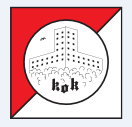 GruppeKlassifikationBanelængder og postantalBane 1sort - svær 7,0 km 25 posterBane 25,1 km 16 posterBane 33,2 km 14 posterBane 4gul - mellemsvær3,0 km 11 posterBane 5hvid - let2,4 km 11 poster